                                                  Приложение 2 к постановлению главы                                                       городского округа Лыткарино от 24.09.2018                                                      № 607-п «Об определении видов обязательных                                                       работ, объектов, на которых они отбываются,                                                        и мест отбывания исправительных работ на                                                        территории городского округа Лыткарино»                                                      (в редакции постановления главы                                                       городского округа Лыткарино                                                         от 10.09.2021 № 450-п)Места отбывания исправительных работна территории городского округа Лыткарино1. Муниципальное бюджетное учреждение «Лесопарк-Лыткарино» (140081, Московская область, г. Лыткарино, квартал 7-й, д. 2, пом. VI,                              телефон: 8 (977) 788-49-48).2. Муниципальное предприятие «Лыткаринская теплосеть» (140081, Московская область, г. Лыткарино, ул. Октябрьская, д. 22,                                             телефон: 8(495)552-88-01).3. Муниципальное предприятие «Водоканал» (140080, Московская область, г. Лыткарино, ул. Спортивная, д.29, телефон: 8(495)552-88-55).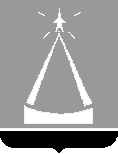 ГЛАВА  ГОРОДСКОГО  ОКРУГА  ЛЫТКАРИНО  МОСКОВСКОЙ  ОБЛАСТИПОСТАНОВЛЕНИЕ10.09.2021 № 450-пг.о. Лыткарино О внесении изменений в постановление главы городского округа Лыткарино от 24.09.2018 № 607-п «Об определении видов обязательных работ, объектов, на которых они отбываются, и мест отбывания исправительных работ на территории городского округа Лыткарино»          На основании ст. ст. 49,50 Уголовного кодекса Российской Федерации, ст.ст.25, 39 Уголовно-исполнительного кодекса Российской Федерации, с учетом письма Люберецкого межмуниципального филиала ФКУ УИИ УФСИН России по Московской области от 13.11.2020 № 51/ТО/58/26-8146, постановляю:         1. Внести изменения в постановление главы городского округа Лыткарино от 24.09.2018 № 607-п «Об определении видов обязательных работ, объектов, на которых они отбываются, и мест отбывания исправительных работ на территории городского округа Лыткарино», изложив приложения 1 и 2                          к указанному постановлению в новой редакции согласно приложению.        2. Заместителю главы Администрации городского округа Лыткарино              К.Н. Юшковскому обеспечить согласование изменений, внесенных настоящим постановлением в части видов обязательных работ и объектов, на которых осужденные отбывают обязательные работы и места отбывания исправительных работ на территории городского округа Лыткарино,                         с Люберецким межмуниципальным филиалом ФКУ УИИ УФСИН России по Московской области.       3. Начальнику отдела ГО ЧС и территориальной безопасности Администрации городского округа Лыткарино В.И. Копылову обеспечить опубликование настоящего постановления в установленном порядке и размещение на официальном сайте городского округа Лыткарино в сети «Интернет».       4. Контроль за исполнением настоящего постановления возложить на заместителя главы Администрации городского округа Лыткарино                       К.Н. Юшковского.К.А. Кравцов                                                        Приложение 1 к постановлению главы                                                       городского округа Лыткарино от 24.09.2018                                                       № 607-п «Об определении видов обязательных                                                           работ, объектов, на которых они отбываются,                                                        и мест отбывания исправительных работ на                                                       территории городского округа Лыткарино»                                                      (в редакции постановления главы                                                      городского округа Лыткарино                                                        от 10.09.2021 № 450-п)Виды обязательных работ и объекты, на которых они отбываются на территории городского округа Лыткарино